   _______________________________________________________     ПОСТАНОВЛЕНИЕ                                              JÖП        03.02.2022  года                      с. Усть-Кумир                    № 1 В соответствии с Федеральным законом от 2 марта 2007 г. № 25-ФЗ «О муниципальной службе в Российской Федерации», Федеральным законом от 25 декабря 2008 г. № 273-ФЗ "О противодействии коррупции", Указом Президента РФ от 1 июля 2010 г. № 821 "О комиссиях по соблюдению требований к служебному поведению федеральных государственных служащих и урегулированию конфликта интересов", администрация Талицкого сельского поселенияПОСТАНОВЛЯЕТ:Внести в постановление Администрации  Талицкого сельского поселения от 09.07.2021 № 15 «Об утверждении Положения о комиссии по соблюдению требований к служебному поведению муниципальных служащих и урегулированию конфликта интересов» следующие изменения:пункты 34, 35 исключить.2. Настоящее постановление вступает в силу после его официального опубликования (обнародования).Глава Талицкого сельского поселения                                                     Т. В. ГоловинаРоссийская Федерациясельская администрация Талицкого сельского поселенияУсть-Канского районаРеспублики Алтайс. Усть-Кумир ул. Зеленая 27, 649458 Тел. 26-4-19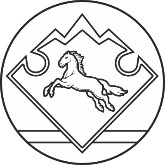 Россия Федерациязыjурт администрациязыТалицадагы jуртjеезенинКан-Оозы аймакАлтай РеспубликанынУсть-Кумир  jурт Зеленый ором 27, 649458 Тел. 26-4-19О внесении изменений в Положение о комиссии по соблюдению требований к служебному поведению муниципальных служащих и урегулированию конфликта интересов